                                                                                                              Sidan 1 av 21. Stämmans öppnande: Föreningens ordförande, Amalia Nilsson, förklarade stämman öppnad.2. Godkännande av dagordning: Dagordningen godkändes enligt förslag.   3. Val av stämmoordförande: Amalia Nilsson valdes till stämmoordförande.                                           4. Anmälan av stämmoordförandens val av protokollförare: Stämmoordföranden anmälde att Eva Lena Andersson valts att föra protokollet.5. Val av två justeringsmän tillika rösträknare: Madeleine Arthursson och Cecilia Berglund valdes till justeringsmän tillika rösträknare.6. Fråga om stämman blivit i stadgeenlig ordning utlyst: Stämman beslutade att anse sig i stadgeenlig ordning utlyst. Kallelsen utdelades i medlemmarnas postfack den 5 april tillsammans med Årsredovisningen för 2015. Dessa båda dokument finns också på föreningens hemsida.                                                                                                                            7. Fastställande av röstlängd: Röstlängden fastställdes till 11 röster, enligt bilaga 1 till protokollet. 8. Föredragning av styrelsens årsredovisning: Styrelsens årsredovisning föredrogs av Helena Gustavsson från SBC och lades därefter till handlingarna.                                                                                              9. Föredragning av revisorernas berättelse: Revisorernas berättelse föredrogs av Helena Gustavsson och lades till handlingarna.10. Beslut om fastställande av resultat- och balansräkning: Stämman beslutade att fastställa resultat- och balansräkning i enlighet med förslaget i årsredovisningen.                                                      11. Beslut om resultatdisposition: Stämman beslutade att disponera resultatet i enlighet med förslaget i årsredovisningen.12. Fråga om ansvarsfrihet för styrelseledamöterna: Stämman beslutade att bevilja styrelsen ansvarsfrihet för år 2015.13. Beslut om arvoden åt styrelseledamöter och revisorer för nästkommande verksamhetsår: Stämman beslutade att bevilja att 80 000 kr + sociala avgifter används som arvoden för styrelse. Detta är oförändrat mot förra året. Utöver detta ges arvode till revisorn enligt löpande räkning.14. Val av styrelseledamöter och suppleanter: Stämman valde följande personer till styrelsen: Amalia Nilsson, Eva Lena Andersson, Cecilia Berglund och Madeleine Artursson, Rodi Adelsson och Fabian Lindesjö (den sistnämnde var inte närvarande vid stämman men har tackat Ja till att delta i styrelsen till valberedningen). Till suppleant valdes Robert Strömvall. Samtliga valdes för ett år.  15. Val av revisorer och revisorssuppleanter: Stämman valde Johan Grahn till revisor och Mats Johansson till revisorssuppleant. Båda valdes för ett år och arbetar på Revisorshuset i Uppsala.  Sidan 2 av 2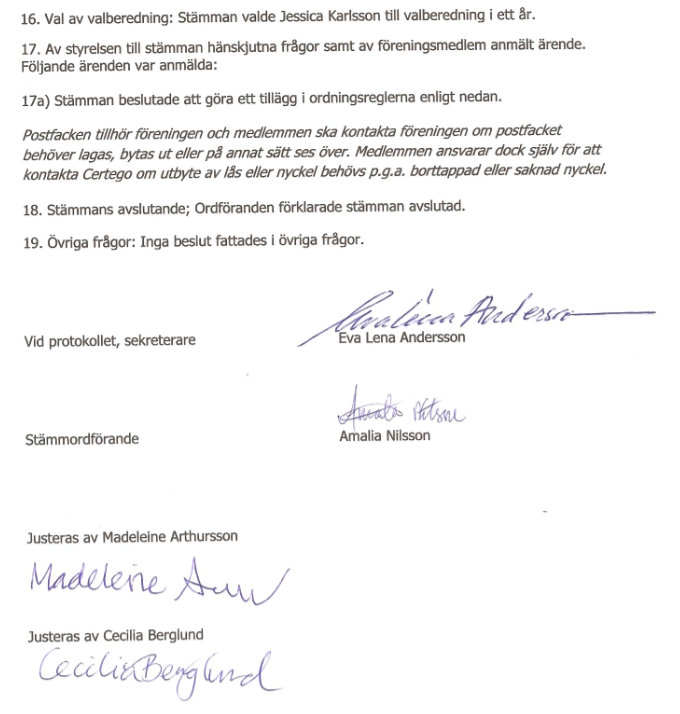 